Standard Corporate Menu£5.95 per head min order 10 Sandwiches  Wiltshire cured ham, Roast beef and red onion, Tuna and sweetcorn, Mature English cheddar and free range egg and cress.Hand cut crispsSausage rollsTurner’s pork pies Homemade quiche LorraineCakes & scones Add a platter – serves 10 Mediterranean £12Cheese board £12 Vegetable crudités and dips £8 Feta and Olives £8Fresh Fruit £10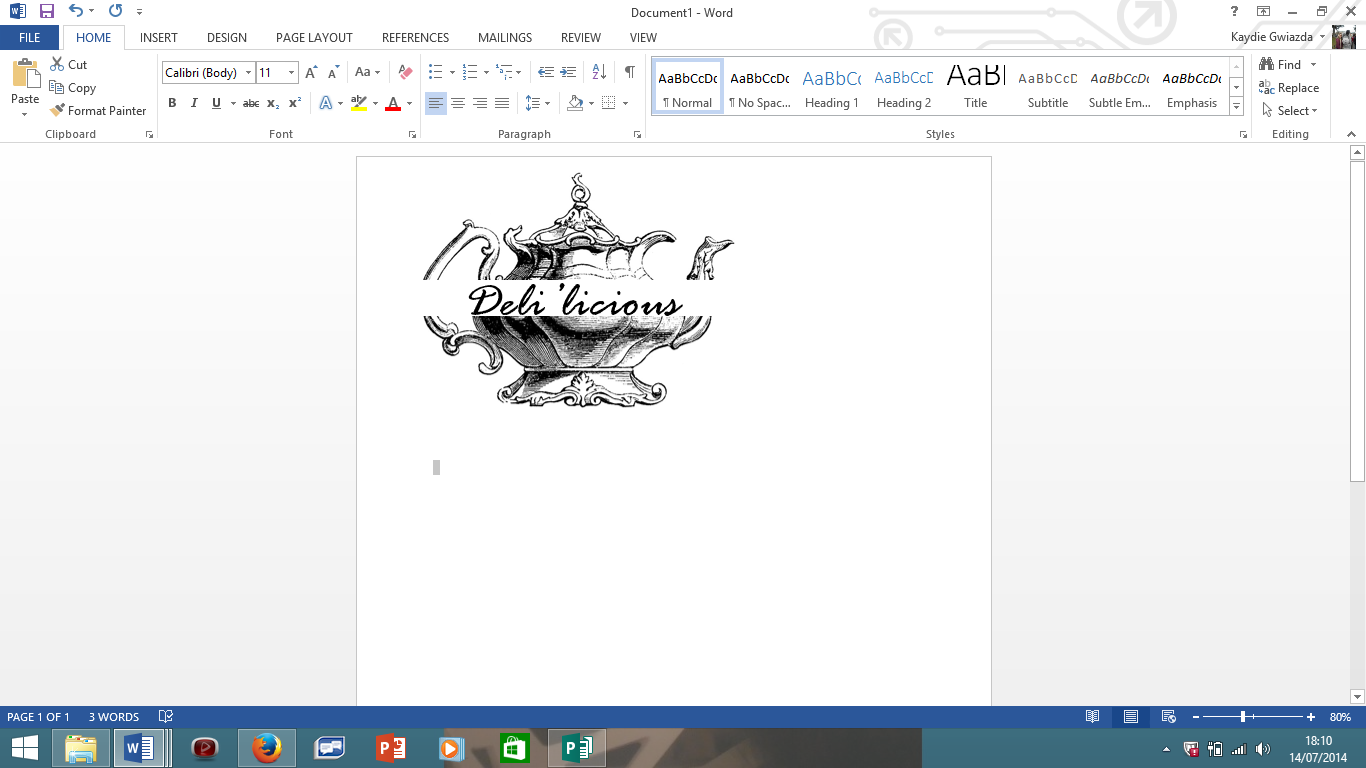 Executive corporate menu £8.95 per head Sandwiches Club sandwich, Roast beef and English mustard, Corned Beef and Pickle, poached salmon and watercress, free range egg and cress, Mature English cheddar and Farmhouse pickle. WrapsPulled pork and coleslaw, Sweet chilli chicken. Pitta with falafel and tzatziki.Homemade sausage Plait  Homemade quiche tarts Turner’s pork pies Salami and cheese calziniHand cut crispsCouscous Coleslaw Potato salad Mediterranean platter Cakes & scones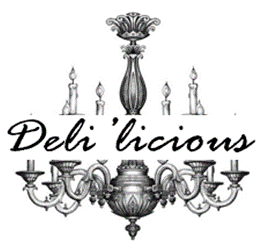 